                                                                                                        УТВЕРЖДАЮ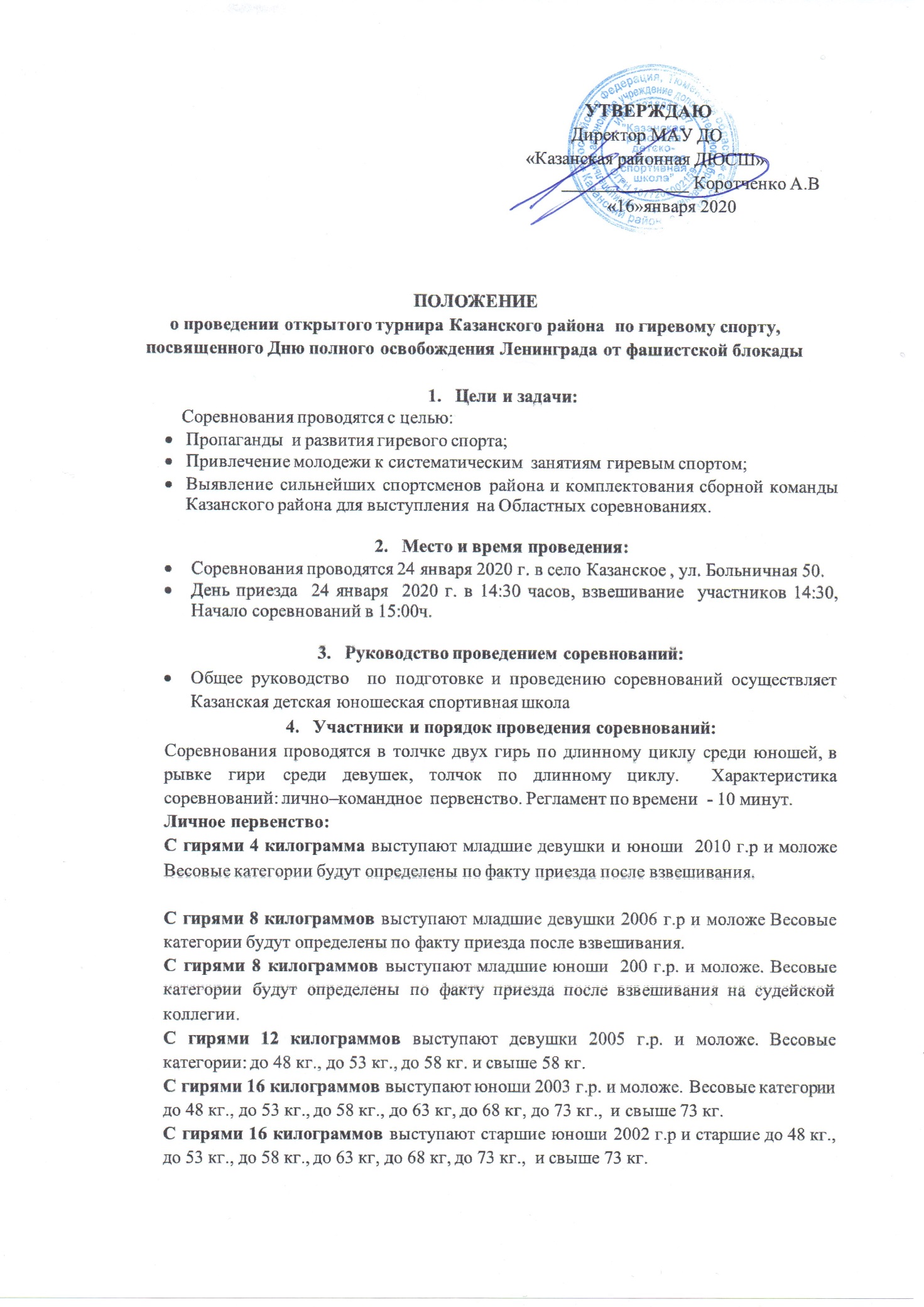                                                                                                      Директор МАУ ДО                                                                                                                                                           «Казанская районная ДЮСШ»                                                                                                   ______________ Коротченко А.В                                                                                                             «16»января 2020ПОЛОЖЕНИЕ о проведении открытого турнира Казанского района  по гиревому спорту, посвященного Дню полного освобождения Ленинграда от фашистской блокадыЦели и задачи:Соревнования проводятся с целью:Пропаганды  и развития гиревого спорта;Привлечение молодежи к систематическим  занятиям гиревым спортом;Выявление сильнейших спортсменов района и комплектования сборной команды Казанского района для выступления  на Областных соревнованиях. Место и время проведения:Соревнования проводятся 24 января 2020 г. в село Казанское , ул. Больничная 50. День приезда  24 января  2020 г. в 14:30 часов, взвешивание  участников 14:30, Начало соревнований в 15:00ч.Руководство проведением соревнований:Общее руководство  по подготовке и проведению соревнований осуществляет Казанская детская юношеская спортивная школаУчастники и порядок проведения соревнований:Соревнования проводятся в толчке двух гирь по длинному циклу среди юношей, в рывке гири среди девушек, толчок по длинному циклу.  Характеристика соревнований: лично–командное  первенство. Регламент по времени  - 10 минут. Личное первенство: С гирями 4 килограмма выступают младшие девушки и юноши  2010 г.р и моложе Весовые категории будут определены по факту приезда после взвешивания.С гирями 8 килограммов выступают младшие девушки 2006 г.р и моложе Весовые категории будут определены по факту приезда после взвешивания.С гирями 8 килограммов выступают младшие юноши  200 г.р. и моложе. Весовые категории будут определены по факту приезда после взвешивания на судейской коллегии. С гирями 12 килограммов выступают девушки 2005 г.р. и моложе. Весовые категории: до 48 кг., до 53 кг., до 58 кг. и свыше 58 кг.С гирями 16 килограммов выступают юноши 2003 г.р. и моложе. Весовые категории до 48 кг., до 53 кг., до 58 кг., до 63 кг, до 68 кг, до 73 кг.,  и свыше 73 кг.С гирями 16 килограммов выступают старшие юноши 2002 г.р и старшие до 48 кг., до 53 кг., до 58 кг., до 63 кг, до 68 кг, до 73 кг.,  и свыше 73 кг.5. Программа соревнований:24 января 2020 г. 14:30-15:00– взвешивание участников соревнований.Командное первенство определяется по таблице очков:Личное первенство: 1 место – 20 очков2 место – 18 очков3 место – 16 очков4 место – 15 очков5 место – 14 очков и т.д. на одно очко меньше.В командный зачет идут 3 лучших результата спортсменов среди старших юношей, выступавших с гирями 16 кг.  3 лучших результата 2003-2005 г.р  выступавших с гирей 16 кг, и 3 лучших результата 2005 г.р. В любой весовой категории разрешается выставлять произвольное количество участников.6. Награждение:Победители и призеры  в личном первенстве награждаются грамотами и медалями соответствующих степеней. В общекомандном зачете победители и призеры турнира награждаются грамотами и кубками соответствующих степеней. 7. Финансовые расходы:Расходы на участие  в соревнованиях: проезд, питание и проживание участников, несут командирующие организации.Расходы,  связанные с организацией и проведением соревнований, награждением победителей и призеров, несет МАУ ДО «Казанская районная ДЮСШ»8. Условия участия:Каждый участник или представитель  команды на взвешивании предоставляет документы, удостоверяющую личность спортсмена (паспорт, свидетельство о рождении).9. Заявки:Предварительные заявки  на участие в соревнованиях  подаются  на электронный адрес: panova_sveta1994@mail.ru контактный номер 8-904-499-07-90 